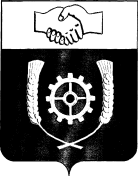      РОССИЙСКАЯ ФЕДЕРАЦИЯ                                АДМИНИСТРАЦИЯ  КЛЯВЛИНСКОГО РАЙОНА        Самарской области        ПОСТАНОВЛЕНИЕ    20.04.2021 г. №  170    О создании запасов мобильных (перевозимых и переносимых) технических средств оповещения населения муниципального района  Клявлинский 	В соответствии с Федеральными законами Российской Федерации от 21 декабря 1994 г. № 68-ФЗ "О защите населения и территорий от чрезвычайных ситуаций природного и техногенного характера", от 12 февраля 1998 г. № 28-ФЗ "О гражданской обороне", от 6 октября 2003 г. № 131-ФЗ "Об общих принципах организации местного самоуправления в Российской Федерации", постановлениями Правительства Российской Федерации от 30 декабря 2003 г. № 794 "О единой государственной системе предупреждения и ликвидации чрезвычайных ситуаций",   приказом МЧС России и Министерства цифрового развития, связи и массовых коммуникаций РФ от 31 июля 2020 г. № 578/365 "Об утверждении Положения о системах оповещения населения", а также в целях совершенствования системы оповещения и информирования населения муниципального района Клявлинский Самарской области, Администрация муниципального района Клявлинский  ПОСТАНОВЛЯЕТ:	1. Утвердить:	1.1. Перечень  запасов мобильных (перевозимых и переносимых) технических средств оповещения населения муниципального района Клявлинский      (Приложение  1).	1.2.  Порядок применения  запасов мобильных (перевозимых и переносимых) технических средств оповещения населения муниципального района Клявлинский  (Приложение  2).	2. Отделу ГО и ЧС администрации муниципального района Клявлинский (Федотовой И.И.):2.1. Ежегодно уточнять список руководящего состава муниципального района Клявлинский с указанием служебных, мобильных и домашних телефонов, адресов проживания для оповещения при угрозе или возникновении чрезвычайных ситуаций.2.2. Ежегодно корректировать схему оповещения и сбора руководящего состава муниципального района Клявлинский при  угрозе или возникновении чрезвычайных ситуаций.	3. Рекомендовать Главам сельских поселений муниципального района Клявлинский:3.1. Обеспечить постоянную готовность  мобильных (перевозимых и переносимых) технических средств оповещения населения муниципального района Клявлинский при  угрозе или возникновении чрезвычайных ситуаций.3.2. Ежегодно корректировать схему оповещения населения муниципального района Клявлинский при  угрозе или возникновении чрезвычайных ситуаций.3.3. Проводить тренировки по оповещению населения муниципального района Клявлинский при  угрозе или возникновении чрезвычайных ситуаций  с использованием мобильных (перевозимых и переносимых) технических средств оповещения.  4. Разместить настоящее постановление в информационно-коммуникационной сети «Интернет»  на официальном сайте Администрации муниципального района Клявлинский.5. Контроль за выполнением настоящего постановления возложить на первого заместителя Главы   района    Климашова П.Н.Федотова И.И.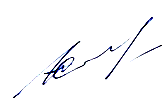 Приложение 1к постановлению администрации    муниципального района Клявлинскийот  20.04. 2021 г. № 170    Перечень  запасов мобильных (перевозимых и переносимых) технических средств оповещения населения муниципального района Клявлинский      Приложение  2к постановлению администрации    муниципального района Клявлинскийот  20.04. 2021 г. № 170    Порядок применения запасов мобильных (перевозимых и переносимых) технических средств оповещения населения муниципального района Клявлинский  1. Запасы (перевозимых и переносимых) технических средств оповещения населения муниципального района Клявлинский (далее- мобильные средства оповещения) применяются при угрозе возникновения и возникновении чрезвычайных ситуаций в случаях:- неполного охвата населения сельских поселений, входящих в состав муниципального района Клявлинский, стационарными средствами оповещения при угрозе и возникновении чрезвычайных ситуаций;- отключения электроэнергии на территории сельских поселений, при отсутствии возможности применения стационарных средств оповещения населения.2. Места хранения мобильных средств оповещения должны быть оборудованы в помещениях, расположенных на территориях сельских поселений.3. В администрациях сельских поселений назначаются лица, ответственные за хранение, и лица, ответственные за применение каждого из мобильных средств оповещения, указанных в перечне запасов мобильных средств оповещения населения. Лица, ответственные за применение мобильных средств оповещения,  организуют доведение речевой информации до населения об угрозе и возникновении чрезвычайных ситуаций по ранее разработанным текстам и проводят оповещение  в  определенных местах, не охватываемых стационарными сиренами.По завершению оповещения лица, ответственные за применение мобильных средств оповещения, сдают их в места хранения.Глава муниципального района Клявлинский                                      И.Н. Соловьев № п.п.Наименование объектов создающие запасы МТСОВид    технических средств оповещенияВид    технических средств оповещения№ п.п.Наименование объектов создающие запасы МТСОСтационарные МобильныеАдминистрация муниципального района КлявлинскийАдминистрация муниципального района КлявлинскийАдминистрация муниципального района КлявлинскийАдминистрация муниципального района Клявлинский1Администрация муниципального района Клявлинский Самарской областиМегафон, электромегафон CAUTIONS. Мощность устройства до 35 Вт Сельское поселение ж/д ст. КлявлиноСельское поселение ж/д ст. КлявлиноСельское поселение ж/д ст. КлявлиноСельское поселение ж/д ст. Клявлино1.МАУ «Межпоселенческий центр культуры, молодежной политики и спорта» муниципального района Клявлинский» РДКАкустическая  система в  комплекте  2.Сельское поселение ж/д ст. КлявлиноЭлектросирена   GPA  11203.Религиозная организация Мечеть «Новый Век»Звукоречевая система оповещения  Мечети 4.Религиозная организация  православный храм в честь равноапостольного князя Владимира ст. КлявлиноЦерковный колокол5.Религиозная организация  православный храм в честь Михаила Архангела с. Старые СосныЦерковный колокол6.МАУ «Межпоселенческий центр культуры, молодежной политики и спорта» муниципального района Клявлинский СДК с. Старые СосныАкустическая  система в  комплекте «Саунтбар LG HLT55W»7.Религиозная организация  православный храм в честь великомученика Дмитрия СолунскогоЦерковный колокол8.МАУ «Межпоселенческий центр культуры, молодежной политики и спорта» муниципального района Клявлинский СДК с. КлявлиноАкустическая  система в  комплекте «Sony MHC-M20D»  9.МАУ «Межпоселенческий центр культуры, молодежной политики и спорта» муниципального района Клявлинский СДК с. Новые СосныМинисистема X-Boom LG OM7750KСельское поселение Борискино-  ИгарСельское поселение Борискино-  ИгарСельское поселение Борискино-  ИгарСельское поселение Борискино-  Игар1.Сельское поселение ж/д Борискино-  ИгарЭлектросирена  GPA  11202.МАУ «Межпоселенческий центр культуры, молодежной политики и спорта» муниципального района Клявлинский СДК с. Борискино-ИгарАкустическая  система в  комплекте LG kaifat Rxa12p3.Религиозная организация  православный  храм во имя святых бессребреников и чудотворцев Космы и ДамианаЦерковный колокол 4.МАУ «Межпоселенческий центр культуры, молодежной политики и спорта» муниципального района Клявлинский СДК ст. ПрониноАкустическая  система в  комплекте Telefunken5.МАУ «Межпоселенческий центр культуры, молодежной политики и спорта» муниципального района Клявлинский СДК с. Старый Байтермиш Акустическая  система в  комплекте XENYXСельское поселение Старое СеменкиноСельское поселение Старое СеменкиноСельское поселение Старое СеменкиноСельское поселение Старое Семенкино1.МАУ «Межпоселенческий центр культуры, молодежной политики и спорта» муниципального района Клявлинский СДК с. Старое СеменкиноАкустическая  система в  комплекте 15LX2502.МАУ «Межпоселенческий центр культуры, молодежной политики и спорта» муниципального района Клявлинский СДК с. Новое СеменкиноАкустическая  система в  комплекте LG3.Сельское поселение Старое Семенкино,  ДПКСиловой блок в  пожарной машине  АРС-14 Смерч-1204.МАУ «Межпоселенческий центр культуры, молодежной политики и спорта» муниципального района Клявлинский СДК с. ЕрилкиноАкустическая  система в  комплекте AAC-20DRСельское поселение Старый МаклаушСельское поселение Старый МаклаушСельское поселение Старый МаклаушСельское поселение Старый Маклауш1.Сельское поселение Старый МаклаушЭлектросирена  GPA  1120МАУ «Межпоселенческий центр культуры, молодежной политики и спорта» муниципального района Клявлинский СДК с. Старый МаклаушАкустическая  система в  комплекте Sound King FP 215A2.МАУ «Межпоселенческий центр культуры, молодежной политики и спорта» муниципального района Клявлинский СДК с. ПетровкаАкустическая  система в  комплектеAAC-20DR3.МАУ «Межпоселенческий центр культуры, молодежной политики и спорта» муниципального района Клявлинский СК «Нефтяник» пос. ЛПДС ЕлизаветинкаАкустическая  система в  комплекте JBL JRX115Сельское поселение НазаровкаСельское поселение НазаровкаСельское поселение НазаровкаСельское поселение Назаровка1.МАУ «Межпоселенческий центр культуры, молодежной политики и спорта» муниципального района Клявлинский  СДК с. НазаровкаАкустическая  система в  комплектеAAC-20DR2.МАУ «Межпоселенческий центр культуры, молодежной политики и спорта» муниципального района Клявлинский СДК с. Русское ДобриноАкустическая  система в  комплектеXENYX3.МАУ «Межпоселенческий центр культуры, молодежной политики и спорта» муниципального района Клявлинский СДК с. БалахоновкаАкустическая  система в  комплектеPA-500Сельское поселение Черный КлючСельское поселение Черный КлючСельское поселение Черный КлючСельское поселение Черный Ключ1.Сельское поселение Черный КлючЭлектросирена  GPA  11202.Сельское поселение Черный Ключ (с. Усакла) Электросирена  GPA  11203.Сельское поселение Черный Ключ (с. Черный Ключ и с. Старое Резяпкино)Громкоговорители на пожарных автомобилях АРС-14 – 2 шт. 4.Религиозная организация  православный  храм во имя преподобного Александра Свирского ЧудотворцаЦерковный колокол5.МАУ «Межпоселенческий центр культуры, молодежной политики и спорта» муниципального района Клявлинский СДК с. Чув. АбдикеевоАкустическая  система в  комплектеPA-5006.МАУ «Межпоселенческий центр культуры, молодежной политики и спорта» муниципального района Клявлинский СДК с. ОйкиноАкустическая  система в  комплектеAAC-20DR7.МАУ «Межпоселенческий центр культуры, молодежной политики и спорта» муниципального района Клявлинский СДК с. Старое РезяпкиноАкустическая  система в  комплектеVX3008.МАУ «Межпоселенческий центр культуры, молодежной политики и спорта» муниципального района Клявлинский СДК с. УсаклаАкустическая  система в  комплектеPA-5009.МАУ «Межпоселенческий центр культуры, молодежной политики и спорта» муниципального района Клявлинский СДК с. Черный КлючАкустическая  система в  комплектеPHONIC MM 1002S10.Религиозная организация  православный  храм Казанской иконы Божией Материрында11Сельское поселение Черный Ключ (с. Зеленый Ключ)рында